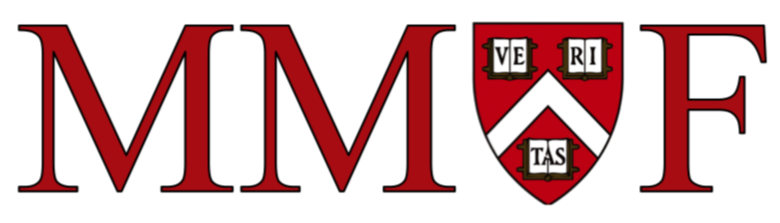 MMUF POTENTIAL FACULTY MENTOR FORM          Please respond in type in the spaces below.Please respond in type in the spaces below.Please respond in type in the spaces below.Please respond in type in the spaces below.Name (LAST NAME IN CAPS, First name, M.I.)Class:Class:Likely permanent, non-Harvard e-mail:House/Yard affiliation:Concentration (likely or declared):Concentration (likely or declared):Concentration (likely or declared):*Name of Potential Harvard Faculty Mentor 1: Email of Potential Harvard Faculty Mentor 1:  Email of Potential Harvard Faculty Mentor 1:  Email of Potential Harvard Faculty Mentor 1:  Department of Potential Harvard Faculty Mentor 1:Department of Potential Harvard Faculty Mentor 1:Department of Potential Harvard Faculty Mentor 1:Department of Potential Harvard Faculty Mentor 1:*Name of Potential Harvard Faculty Mentor 2: *Name of Potential Harvard Faculty Mentor 2: Email of Potential Harvard Faculty Mentor 2:  Email of Potential Harvard Faculty Mentor 2:  Department of Potential Harvard Faculty Mentor 2:Department of Potential Harvard Faculty Mentor 2:Department of Potential Harvard Faculty Mentor 2:Department of Potential Harvard Faculty Mentor 2:*Name of Potential Harvard Faculty Mentor 3: *Name of Potential Harvard Faculty Mentor 3: Email of Potential Harvard Faculty Mentor 3:  Email of Potential Harvard Faculty Mentor 3:  Department of Potential Harvard Faculty Mentor 3:Department of Potential Harvard Faculty Mentor 3:Department of Potential Harvard Faculty Mentor 3:Department of Potential Harvard Faculty Mentor 3:* Please select up to 3 faculty members with whom you would like to work. This is not a commitment, but a suggestion of someone whom you would like to serve as your mentor. Save the completed form with your information in PDF format.* Please select up to 3 faculty members with whom you would like to work. This is not a commitment, but a suggestion of someone whom you would like to serve as your mentor. Save the completed form with your information in PDF format.* Please select up to 3 faculty members with whom you would like to work. This is not a commitment, but a suggestion of someone whom you would like to serve as your mentor. Save the completed form with your information in PDF format.* Please select up to 3 faculty members with whom you would like to work. This is not a commitment, but a suggestion of someone whom you would like to serve as your mentor. Save the completed form with your information in PDF format.PLEASE SUBMIT ALL APPLICATION MATERAILS TO CARAT AT https://apps2.registrar.fas.harvard.edu/carat/PLEASE SUBMIT ALL APPLICATION MATERAILS TO CARAT AT https://apps2.registrar.fas.harvard.edu/carat/PLEASE SUBMIT ALL APPLICATION MATERAILS TO CARAT AT https://apps2.registrar.fas.harvard.edu/carat/PLEASE SUBMIT ALL APPLICATION MATERAILS TO CARAT AT https://apps2.registrar.fas.harvard.edu/carat/